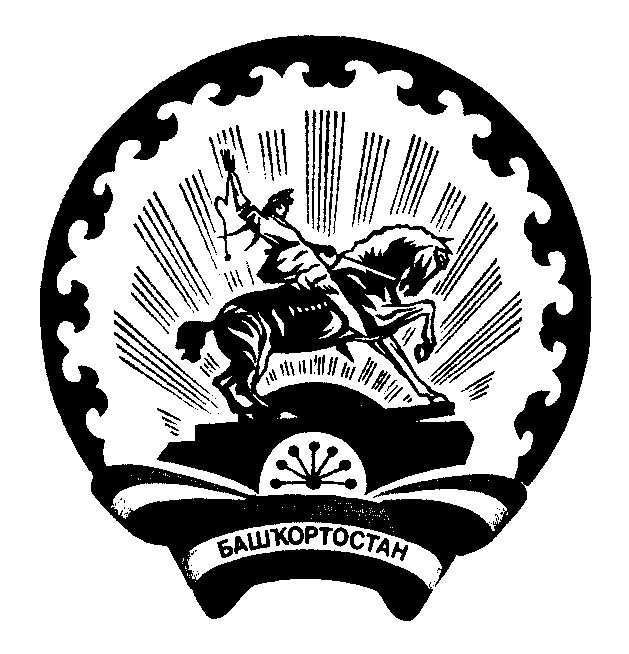 БАШ?ОРТОСТАН  РЕСПУБЛИКА3Ы                                                    АДМИНИСТРАЦИЯ СЕЛЬСКОГО ПОСЕЛЕНИЯБ2Л2Б2й РАЙОНЫ МУНИЦИПАЛЬ                                                      УСЕНЬ-ИВАНОВСКИЙ СЕЛЬСОВЕТРАЙОН 292Н-ИВАНОВКА АУЫЛ                                                           МУНИЦИПАЛЬНОГО РАЙОНА БЕЛЕБЕЕВСКИЙСОВЕТЫ АУЫЛ БИЛ2М23Е ХАКИМИ2ТЕ                                        РАЙОН РЕСПУБЛИКИ БАШКОРТОСТАНКА Р А Р                                                                         ПОСТАНОВЛЕНИЕ  29 сентябрь 2014й                           №30                     29 сентября  2014гО  внесении дополнений и изменений  в План  мероприятий по противодействию коррупции в сельском поселении Усень-Ивановский сельсовет муниципального района Белебеевский район  Республики  Башкортостан на 2014-2016 годы, утвержденный  постановлением Администрации сельского поселения Усень-Ивановский сельсовет муниципального района Белебеевский район  Республики Башкортостан от 12.03.2014г № 14Руководствуясь распоряжением ВРИО Президента  Республики Башкортостан от 25 июля 2014 года  №РП-168 «О  внесении изменений в комплексный план действий по обеспечению правопорядка в Республике Башкортостан на 2014 год»,ПОСТАНОВЛЯЮ:          Внести в План мероприятий по противодействию коррупции в сельском поселении Усень-Ивановский сельсовет муниципального района Белебеевский район Республики Башкортостан на 2014-2016 годы, утвержденный постановлением Администрации сельского поселения Усень-Ивановский сельсовет муниципального района Белебеевский район  Республики  Башкортостан от 12 марта 2014 года № 14,следующие дополнения и изменения:          1. Раздел 2. « Организационно-управленческие меры по обеспечению антикоррупционной деятельности» дополнить пунктами 2.14-2.17следующего содержания:      2. Пункт 5.6 раздела 5. « Обеспечение открытости деятельности муниципальных органов, укрепление их связей с гражданским обществом» изложить в следующей редакции:Глава  сельского поселения							Д.В.Денисов№п/пСодержание мероприятийИсполнителиСроки исполнения2.14Осуществлять контроль за выполнением лицами, замещающими муниципальные должности, муниципальными служащими обязанности сообщать в случаях, установленных федеральными законами, о получении ими подарка в связи с их должностным положением или в связи с исполнением ими служебных обязанностейУправляющий деламипостоянно2.15Провести мероприятия по формированию у муниципальных служащих негативного отношения к дарению подарков этим служащим в связи  с их должностным положением или в связи с исполнением ими служебных обязанностейАдминистрация1У квартал 2014г.,2016г2.16По каждому случаю несоблюдения ограничений, запретов и неисполнения обязанностей, установленных в целях противодействия коррупции, нарушения ограничений, касающихся получения подарков и порядка сдачи подарков, осуществлять проверку в соответствии с нормативными правовыми актами Российской Федерации и Республики Башкортостан и применять соответствующие меры ответственности.Администрация2014-2016гг.2.17Разработать и осуществить комплекс организационных, разьяснительных и иных мер по недопущению муниципальными служащими, работниками подведомственных организаций поведения , которое может восприниматься окружающими как обещание или предложение дачи взятки либо как согласие принять взятку или  как просьба о даче взятки.Администрация1У квартал 2014г.,2016г5.6Провести работу по формированию у муниципальных служащих, работников подведомственных организаций отрицательного отношения к коррупции, привлекать для этого общественные обьединения, уставными задачами которых является участие в противодействии коррупции, и другие институты гражданского общества.Администрация1У квартал 2014г., 2015-2016гг